Unit 4 Lesson 18: Contemos problemas-historia a partir de expresionesWU Conteo grupal: Contemos hasta 50 y contemos empezando en un número (Warm up)Student Task Statement1 Comparte un problema-historia que corresponda a una expresiónStudent Task Statement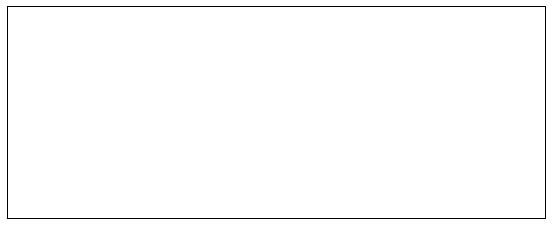 2 Recorrido por el salón: Problema-historia y expresiónStudent Task Statement3 Centros: Momento de escogerStudent Task StatementEscoge un centro.Encuentra el valor de
expresiones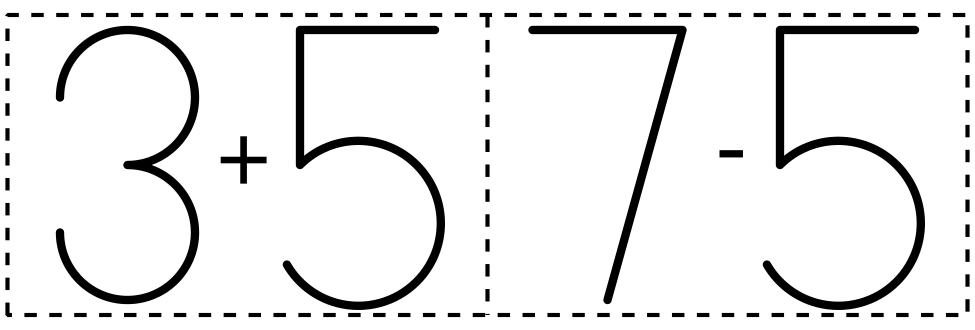 ​​​​​​Lanza y suma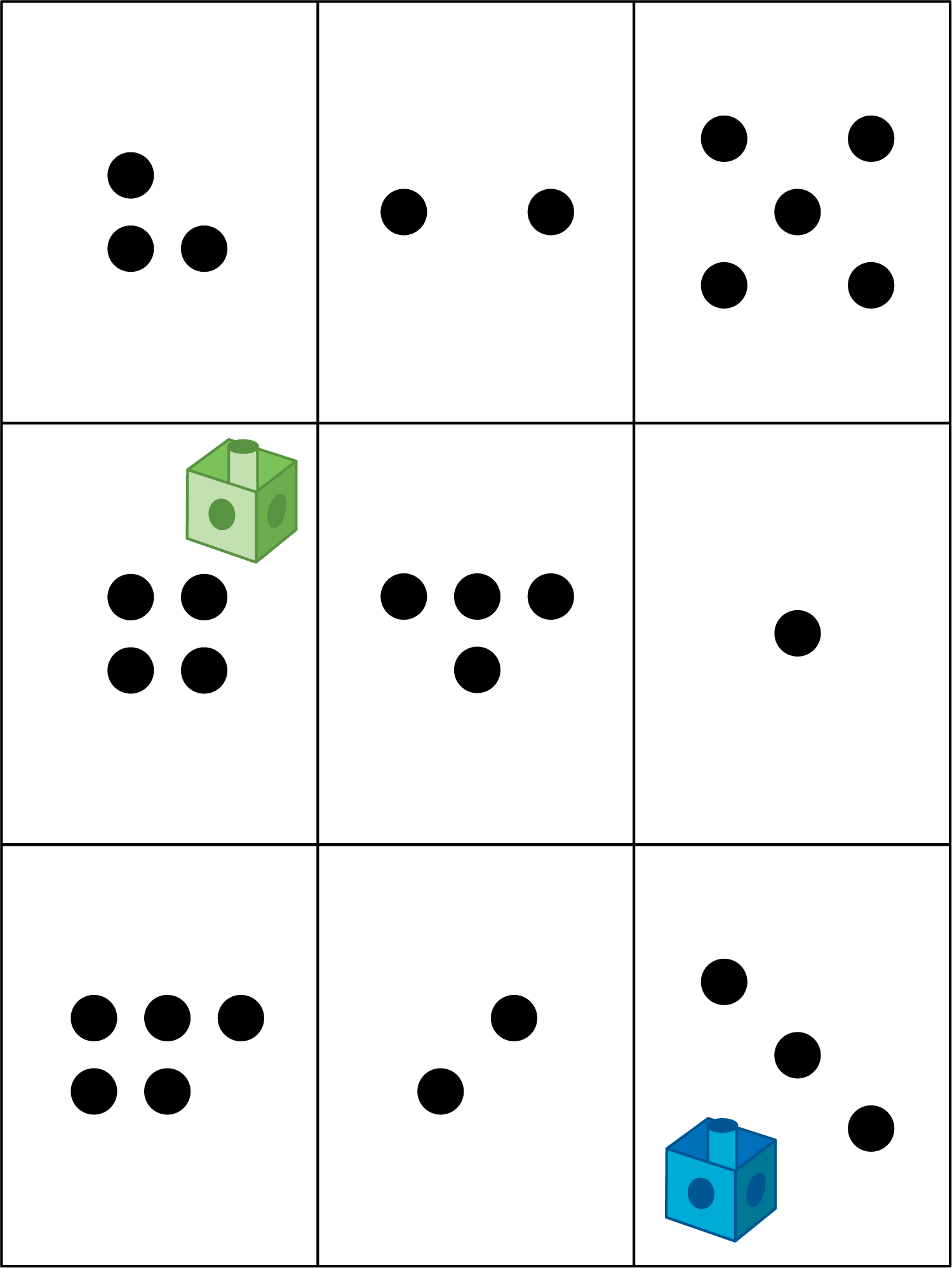 Revuelve y saca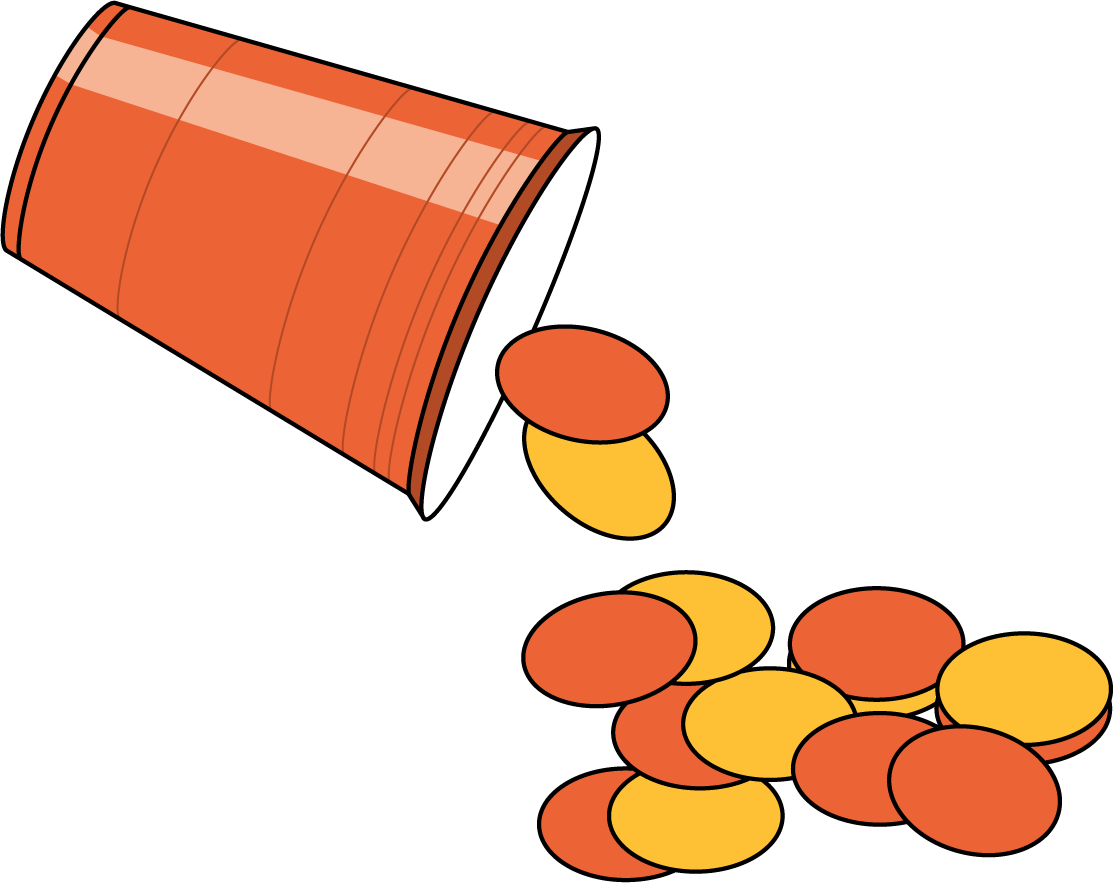 Historias matemáticas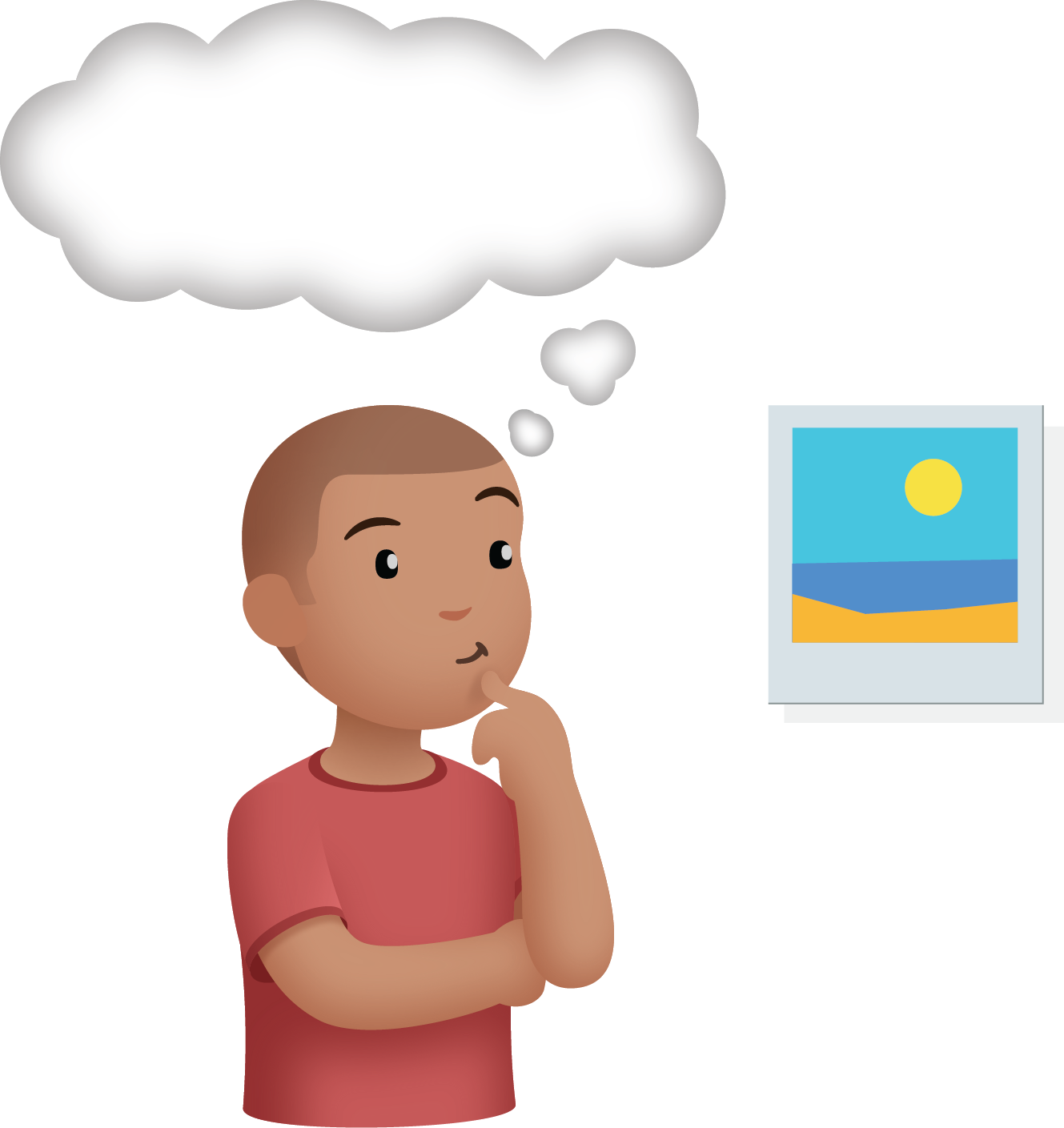 Carrera con números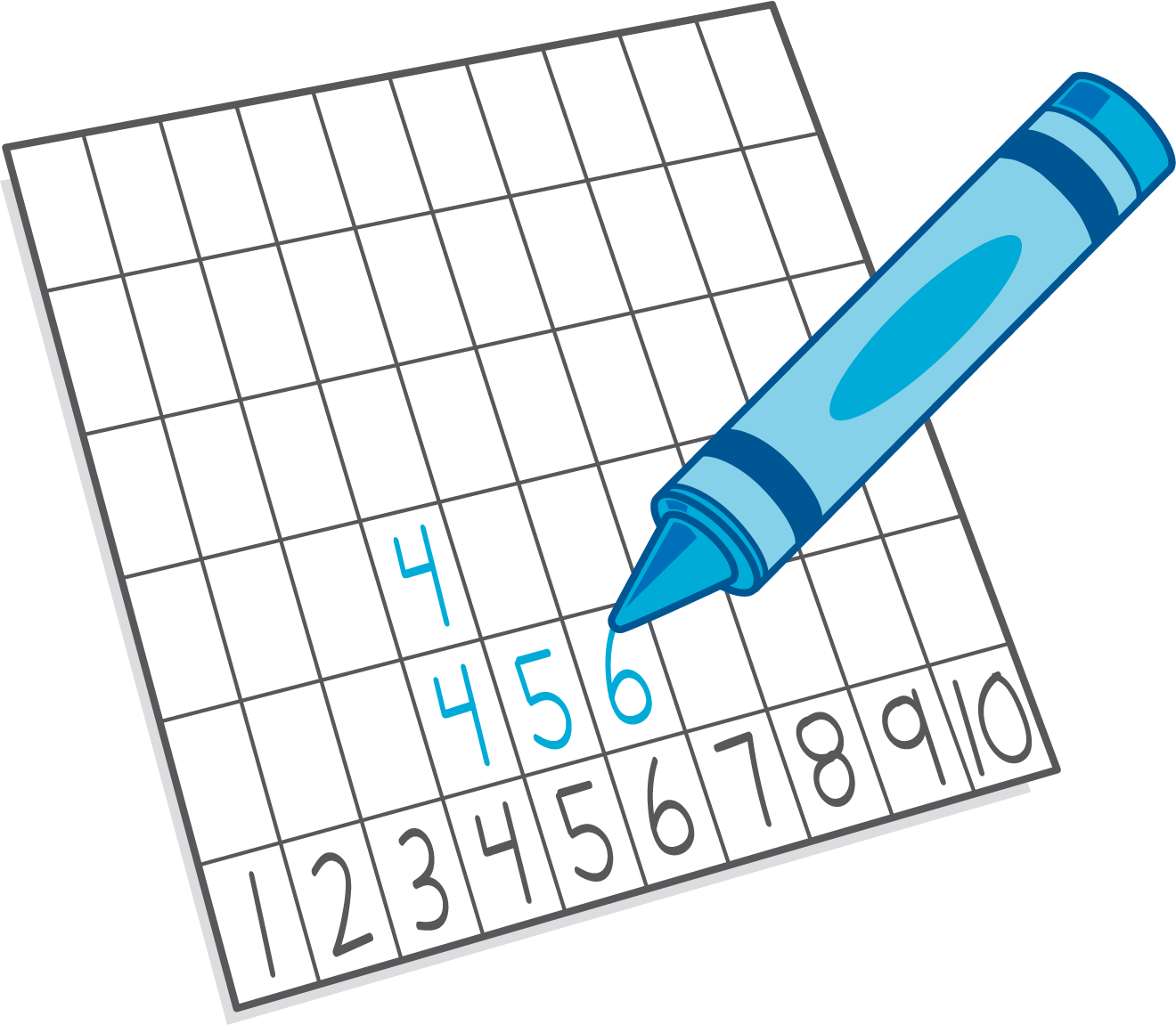 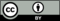 © CC BY 2021 Illustrative Mathematics®